Szanowni Państwo, Serdecznie dziękujemy za udział w akcji „Trójka dla hospicjum”. Dzięki wspólnym wysiłkom udało nam się zebrać 4032,92 zł, które zostały wpłacone na konto Stowarzyszenia  „Nieść Ulgę w Cierpieniu” im. Ojca Pio i Matki Teresy
z przeznaczeniem na budowę Hospicjum.Serdecznie dziękujemy wszystkim zaangażowany w nasze działania.                                                     Szkolne Koło Wolontariatu i Samorząd Uczniowski 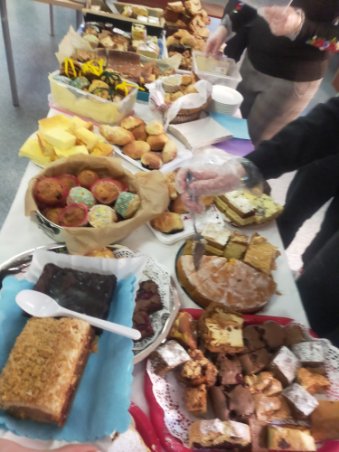 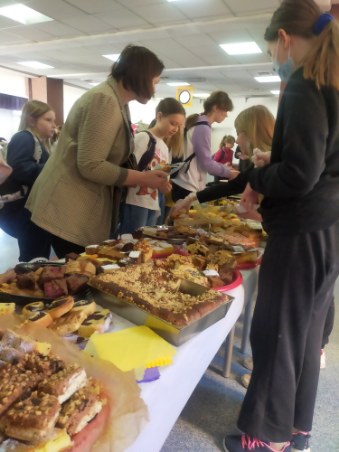 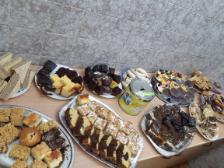 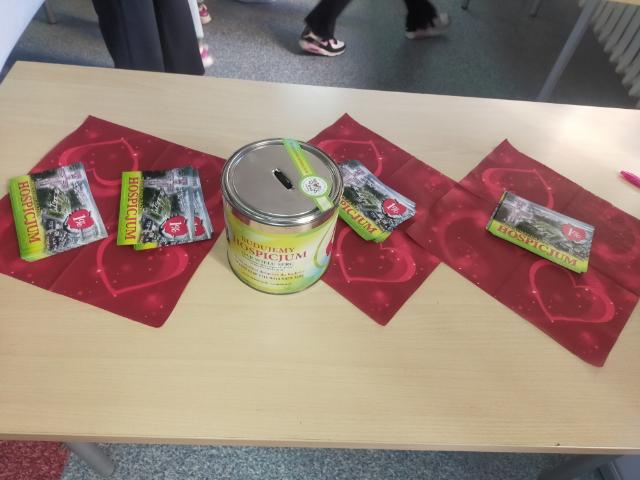 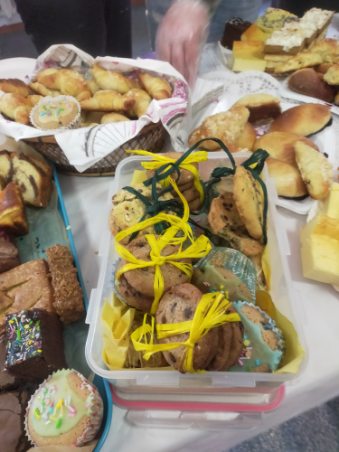 